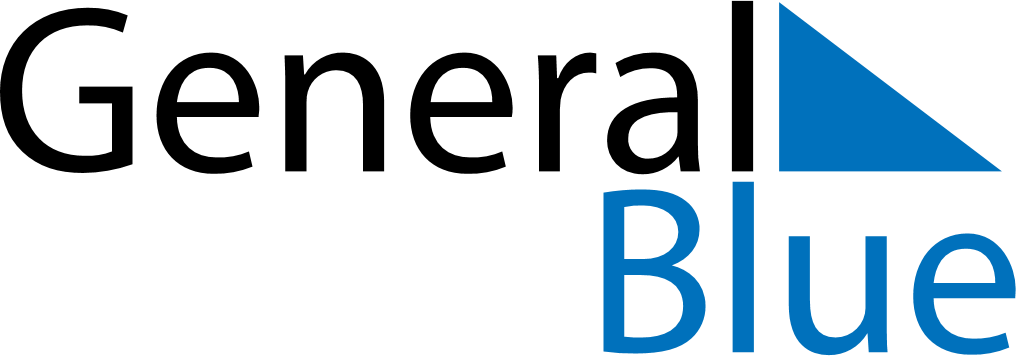 Ireland 2023 HolidaysIreland 2023 HolidaysDATENAME OF HOLIDAYJanuary 1, 2023SundayNew Year’s DayMarch 17, 2023FridaySt. Patrick’s DayMarch 19, 2023SundayMother’s DayApril 7, 2023FridayGood FridayApril 9, 2023SundayEaster SundayApril 10, 2023MondayEaster MondayMay 1, 2023MondayMay DayJune 5, 2023MondayFirst Monday in JuneJune 18, 2023SundayFather’s DayAugust 7, 2023MondayFirst Monday in AugustOctober 30, 2023MondayOctober Bank HolidayDecember 25, 2023MondayChristmas DayDecember 26, 2023TuesdaySt. Stephen’s DayDecember 27, 2023WednesdayChristmas Bank Holiday